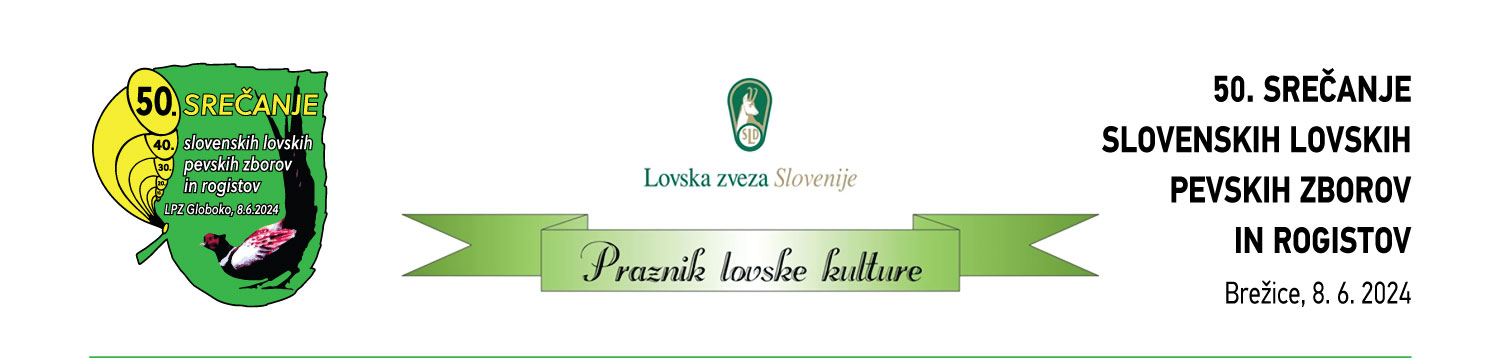 PRIJAVNICAKONTAKTNI PODATKIIzpolnil(a):       *Podatki v zgornjih tabelah so potrebni za ažuriranje seznama skupin lovskih pevskih zborov  in lovskih rogistov ter za organizacijo in logistično zagotovitev za vse udeležence.**Priloge v elektronski obliki: opis zbora, slika zboraPolja v tabeli izpolnite, shranite kot datoteko in nam jo po e-pošti vrnite na naš naslov najpozneje do petka, 22. 3. 2024! Ne pozabite priložiti opisa zbora oz. skupine in novejše slike, uporabili ju bomo za objavo v jubilejni brošuri!Ime skupine ali zbora:Naslov:Telefon:Elektronska pošta:Število nastopajočih + dirigent + voznik:Število nastopajočih + dirigent + voznik:Število spremljevalcev, ki naročajo prehrano: (cena obroka je 10 € in se plača ob prijavi na info točki)Število spremljevalcev, ki naročajo prehrano: (cena obroka je 10 € in se plača ob prijavi na info točki)Način prevoza: (izbrano možnost označite z  X)Način prevoza: (izbrano možnost označite z  X) Bus         Kombi         Kombi      Os. avto       Skupni prevoz skupin ali zborov:(izbrano možnost označite z  X)Skupni prevoz skupin ali zborov:(izbrano možnost označite z  X)DA       DA       NE      NE      Skupni prevoz:(navedite skupine, s katerimi imate skupni prevoz)Skupni prevoz:(navedite skupine, s katerimi imate skupni prevoz)Ime in priimekTelefonElektronska poštaPredsednik: Umetniški vodja:Kontaktna oseba: